ΕΝΤΥΠΟ ΒΑΘΜΟΛΟΓΙΑΣ ΔΙΠΛΩΜΑΤΙΚΗΣ ΕΡΓΑΣΙΑΣΠΑΝΕΠΙΣΤΗΜΙΑΚΟ ΕΤΟΣ 20    -  20ΕΞΕΤΑΣΤΙΚΗ ΠΕΡΙΟΔΟΣ …………………………………….ΗΜΕΡΟΜΗΝΙΑ & ΑΡΙΘΜΟΣ ΓΣΕΣ ΑΝΑΘΕΣΗΣ…………………………………ΗΜΕΡΟΜΗΝΙΑ & ΑΡΙΘΜΟΣ ΠΡΩΤΟΚΟΛΛΟΥ ΑΝΑΘΕΣΗΣ…………………ΗΜΕΡΟΜΗΝΙΑ ΠΑΡΟΥΣΙΑΣΗΣ……………………………………………………ΟΝΟΜΑΤΕΠΩΝΥΜΟ    ΦΟΙΤΗΤΗ/ΤΡΙΑΣ:  …………………………………………………………………………………………(ΑΕΜ) ΦΟΙΤΗΤΗ/ΤΡΙΑΣ: ………………….ΘΕΜΑ:……………………………………………………………………………………………………………………………………………………………………………Μέλος Εξεταστικής Επιτροπής………………………………………………..    ΒΑΘΜΟΣ…………………………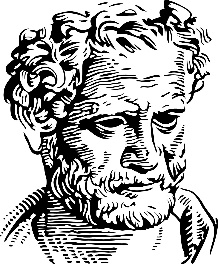 ΔΗΜΟΚΡΙΤΕΙΟ ΠΑΝΕΠΙΣΤΗΜΙΟ ΘΡΑΚΗΣΤΜΗΜΑ ΜΗΧΑΝΙΚΩΝ ΠΕΡΙΒΑΛΛΟΝΤΟΣΠΡΟΓΡΑΜΜΑ ΜΕΤΑΠΤΥΧΙΑΚΩΝ ΣΠΟΥΔΩΝΠΕΡΙΒΑΛΛΟΝΤΙΚΗ ΜΗΧΑΝΙΚΗ ΚΑΙ ΕΠΙΣΤΗΜΗ